Menu du mois de févrierMenu du mois de févrierMenu du mois de févrierMenu du mois de févrierLUNDI 3 FEVRIERNOUVEL AN CHINOIS Samoussa au bœufEmincé de dindeRiz cantonaisSaladeBeignet aux pommesLitchi MARDI 4 FEVRIERTomatesRôti de bœufHaricots vertsFromageCrêpes maison JEUDI 6 FEVRIERTerrine de poissonSauté de porcSemoule + ratatouilleSaladeyaourt VENDREDI 7 FEVRIERRillettesPoisson fraisPâtesFromagePomme LUNDI 10 FEVRIERSoupe à la tomateTartiflette maisonSaladeyaourtMARDI 11 FEVRIERCervelas vinaigretteRôti de dindeHaricots blancsFromagePoire JEUDI 13 FEVRIERDuo carottes + cèleriBifteckCoquillettes au gruyèrePetit suisseCompoteVENDREDI 14 FEVRIERTomatesPoisson fraisRiz + épinards SaladeYaourtLUNDI 17 FEVRIERConcombreLasagnes maisonSaladePetit suisseOrangeMARDI 18 FEVRIERTabouléPetit saléLentillesFromageCrème dessertJEUDI 20 FEVRIERPâté de foieBourguignon maisonCarottes + pommes de terreSaladeYaourtVENDREDI 21 FEVRIERMortadellePoisson fraisChou-fleur à la crèmeFromageGaufre LUNDI 24 FEVRIERPotage maisonPouletFritesFromageSalade de fruits MARDI 25 FEVRIERBetteraves + œufHachis Parmentier maisonSaladeFromageYaourtJEUDI 27 FEVRIERPiémontaiseCuisse de lapinPetits poisSaladeYaourtVENDREDI 28 FEVRIERTerrine de légumesPoisson fraisGratin de courgettesFromageGâteaux d’anniversaire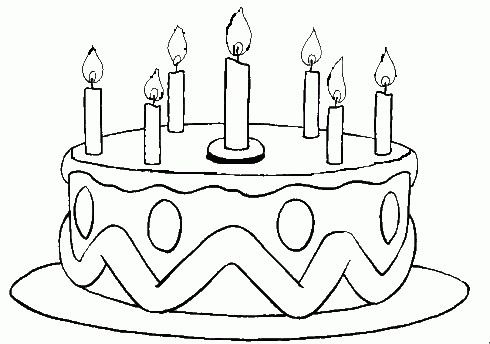 